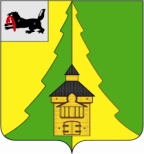 Российская Федерация	Иркутская область	Нижнеилимский муниципальный район	АДМИНИСТРАЦИЯ			ПОСТАНОВЛЕНИЕОт « 27  »  июля 2023 г.  №_619г. Железногорск-Илимский«Об объявлении открытого конкурса на выполнение работ, связанных с осуществлением регулярных перевозок пассажиров и багажа автомобильным транспортом по муниципальному маршруту № 15 «Новая Игирма – Железногорск-Илимский» / № 15А «Железногорск-Илимский – Новая Игирма» (по регулируемым тарифам).На основании Федерального закона от 13.07.2015 № 220-ФЗ «Об организации регулярных перевозок пассажиров и багажа автомобильным транспортом и городским наземным электрическим транспортом в Российской Федерации и о внесении изменений в отдельные законодательные акты Российской Федерации», Федерального закона от 06.10.2003 № 131-ФЗ «Об общих принципах организации местного самоуправления в Российской Федерации», закона Иркутской области № 145-ОЗ от 28.12.2015 «Об отдельных вопросах организации регулярных перевозок пассажиров и багажа автомобильным транспортом и городским наземным электрическим транспортом в Иркутской области», в соответствии с Постановлением администрации Нижнеилимского муниципального района от 27.04.2018 № 347 «Об утверждении Положения об организации транспортного  обслуживания населения автомобильным транспортом в границах двух и более поселений Нижнеилимского муниципального района в новой редакции», Уставом муниципального образования Нижнеилимский район,  администрация Нижнеилимского муниципального района.ПОСТАНОВЛЯЕТ:Объявить открытый конкурс на выполнение работ, связанных с осуществлением регулярных перевозок пассажиров и багажа автомобильным транспортом по муниципальному маршруту № 15 «Новая Игирма – Железногорск-Илимский» / № 15А «Железногорск-Илимский – Новая Игирма» (по регулируемым тарифам).Утвердить извещение и конкурсную документацию о проведении открытого конкурса на выполнение работ, связанных с осуществлением регулярных перевозок пассажиров и багажа автомобильным транспортом по муниципальному маршруту № 15 «Новая Игирма – Железногорск-Илимский» /     № 15А «Железногорск-Илимский – Новая Игирма» – приложения № 1 и № 2 к настоящему Постановлению.Конкурс провести в соответствии с Положением об организации транспортного обслуживания населения автомобильным транспортом в границах двух и более поселений Нижнеилимского муниципального района, утвержденным Постановлением администрации Нижнеилимского муниципального района от 27.04.2018 г. № 347.Опубликовать данное постановление в периодическом издании «Вестник Думы и администрации Нижнеилимского района» и на официальном сайте муниципального образования «Нижнеилимский район».Контроль за исполнением настоящего постановления возложить на заместителя мэра по жилищной политике, градостроительству, энергетике, транспорту и связи В.В. Цвейгарта.Мэр района                                                        М.С. РомановРассылка: в дело – 2, отдел ЖКХ, ТиС – 2, пресс-служба.М.О. Романова31611Приложение № 1к Постановлению администрации Нижнеилимского муниципального района от «  27 » июля    2023г.  № 619  ИЗВЕЩЕНИЕОб объявлении открытого конкурса на выполнение работ, связанных с осуществлением регулярных перевозок пассажиров и багажа автомобильным транспортом по муниципальному маршруту № 15 «Новая Игирма – Железногорск-Илимский» / № 15А «Железногорск-Илимский – Новая Игирма» (по регулируемым тарифам).Открытый конкурс на выполнение работ, связанных с осуществлением регулярных перевозок пассажиров и багажа автомобильным транспортом по муниципальному маршруту проводится на основании Федерального закона от 13.07.2015 № 220-ФЗ «Об организации регулярных перевозок пассажиров и багажа автомобильным транспортом и городским наземным электрическим транспортом в Российской Федерации и о внесении изменений в отдельные законодательные акты Российской Федерации», Федерального закона от 06.10.2003 № 131-ФЗ «Об общих принципах организации местного самоуправления в Российской Федерации», закона Иркутской области № 145-ОЗ от 28.12.2015 «Об отдельных вопросах организации регулярных перевозок пассажиров и багажа автомобильным транспортом и городским наземным электрическим транспортом в Иркутской области», в соответствии с Постановлением администрации Нижнеилимского муниципального района от 27.04.2018 № 347 «Об утверждении Положения об организации транспортного  обслуживания населения автомобильным транспортом в границах двух и более поселений Нижнеилимского муниципального района в новой редакции», Уставом муниципального образования Нижнеилимский район,  администрация Нижнеилимского муниципального района.            Предмет открытого конкурса: выполнение работ, связанных с осуществлением регулярных перевозок пассажиров и багажа автомобильным транспортом по муниципальному маршруту № 15 «Новая Игирма – Железногорск-Илимский» / № 15А «Железногорск-Илимский – Новая Игирма» (по регулируемым тарифам), (далее– муниципальный маршрут).Информация о Заказчике:Наименование организации-заказчика: администрация Нижнеилимского муниципального района (далее – администрация района).Место нахождения и почтовый адрес: 665653, Иркутская область, Нижнеилимский район, г. Железногорск-Илимский, 8 квартал, дом 20.Адрес электронной почты: nilim-zeleznogorsk@yandex.ru.Должность, фамилия, имя, отчество должностного лица администрации района ответственного за проведение открытого конкурса, номер контактного телефона: начальник отдела жилищно-коммунального хозяйства, транспорта и связи администрации Нижнеилимского муниципального района Савицкая Лариса Владимировна, тел. (395-2) 3-05-09.Требования к участникам открытого конкурса:К участию в открытом конкурсе допускаются юридические лица, индивидуальные предприниматели, участники договора простого товарищества, соответствующие следующим требованиям:1) наличие лицензии на осуществление деятельности по перевозкам пассажиров;2) принятие на себя обязательства в случае предоставления участнику открытого конкурса права на получение свидетельства об осуществлении перевозок по маршруту регулярных перевозок подтвердить в сроки, определенные конкурсной документацией, наличие на праве собственности или на ином законном основании транспортных средств, предусмотренных его заявкой на участие в открытом конкурсе;3) непроведение ликвидации участника открытого конкурса - юридического лица и отсутствие решения арбитражного суда о признании банкротом участника открытого конкурса - юридического лица или индивидуального предпринимателя и об открытии конкурсного производства;4) отсутствие у участника конкурса задолженности по обязательным платежам в бюджеты бюджетной системы Российской Федерации за последний завершенный отчетный период;5) наличие договора простого товарищества в письменной форме (для участников договора простого товарищества);6) отсутствие в отношении юридического лица, индивидуального предпринимателя, участника договора простого товарищества обстоятельств, предусмотренных частью 8 статьи 29 Федерального закона.(Требования, предусмотренные пунктами 1, 3 и 4 применяются в отношении каждого участника договора простого товарищества).Сроки выполнения работ, связанных с осуществлением регулярных перевозок пассажиров и багажа автомобильным транспортом по муниципальному маршруту: По результатам открытого конкурса свидетельство об осуществлении перевозок по регулируемым тарифам и карты маршрута регулярных перевозок выдаются на срок не менее чем пять лет в течение десяти дней со дня подтверждения участником открытого конкурса наличия у него транспортных средств, предусмотренных его заявкой на участие в открытом конкурсе. Если до истечения срока действия указанных свидетельства и карт данного маршрута не наступят обстоятельства, предусмотренные пунктом 1, 2, 3 или 7 части 1 статьи 29 либо пунктом 4 части 2 статьи 19 Федерального закона, действие указанных свидетельства и карт данного маршрута продлевается на срок не менее чем пять лет. Количество таких продлений не ограничивается. Продление указанных свидетельства и карт данного маршрута на меньший срок допускается в случае, если по истечении этого срока в соответствии с документом планирования регулярных перевозок предусматривается отмена маршрута регулярных перевозок.Условия оплаты услуг по перевозке пассажиров и багажа: оплата услуг по перевозке пассажиров и багажа осуществляется непосредственно пассажирами по тарифу, установленному перевозчиком. Перевозчики, осуществляющие регулярные перевозки по регулируемым тарифам, обязаны письменно уведомлять администрацию района о принятии решения об изменении тарифов на пассажирские перевозки за 10 (десять) рабочих дней до вступления в силу такого решения.Способы получения конкурсной документации, срок, место и порядок предоставления конкурсной документации: конкурсная документация предоставляется на основании поданного в письменной форме заявления любого заинтересованного лица в администрации Нижнеилимского муниципального района по адресу: 665653, Иркутская область, Нижнеилимский район, г. Железногорск-Илимский, 8 квартал, дом 20, кабинет 209, ежедневно, кроме субботы, воскресенья и праздничных дней с 09 часов 00 минут до 17 часов 00 минут, перерыв на обед с 13 часов 00 минут до 14 часов 00 минут. В форме документа на бумажном носителе с сопроводительным письмом в период с 27.07.2023 по 28.08.2023, в течение двух рабочих дней с даты получения соответствующего Заявления заинтересованного лица.Заявление должно содержать в себе сведения о Заявителе:наименование;место нахождения;почтовый адрес;контактное лицо;телефон;адрес электронной почты (при наличии));точное наименование предмета открытого конкурса;подпись Заявителя. Плата за предоставление конкурсной документации не взимается.Официальный сайт, на котором размещена конкурсная документация: http://nilim.irkobl.ru – официальный сайт муниципального образования «Нижнеилимский район» (далее по тексту – официальный сайт).Место подачи заявок на участие в открытом конкурсе: 665653, Иркутская область, Нижнеилимский район, г. Железногорск-Илимский, 8 квартал, дом 20, кабинет 112. Порядок подачи заявок на участие в открытом конкурсе: Прием Заявок на участие в открытом конкурсе (далее – Заявка) осуществляется ежедневно, кроме субботы, воскресенья и праздничных дней с 09 часов 00 минут до 17 часов 00 минут (перерыв на обед с 13 часов 00 минут до 14 часов 00 минут).Даты и время начала и окончания подачи заявок на участие в конкурсе: Начало срока подачи заявок: 27.07.2023 с 09 часов 00 минут.Окончание срока подачи заявок: 28.08.2023 до 10 часов 00 минут.Место вскрытия конвертов с заявками на участие в открытом конкурсе: 665653, Иркутская область, Нижнеилимский район, г. Железногорск-Илимский, 8 квартал, дом 20, каб. 202.Дата и время вскрытия конвертов с заявками на участие в открытом конкурсе: 28.08.2023 в  10 часов 00 минут.Место и дата рассмотрения заявок на участие в открытом конкурсе и подведения итогов открытого конкурса: Иркутская область, Нижнеилимский район, г. Железногорск-Илимский, 8 квартал, дом 20, каб. 202, 28.08.2023 г. в                  11 часов 00 минут.Мэр района                                                            М.С. РомановПриложение № 2к Постановлению администрации Нижнеилимского муниципального района от « 27 » июля 2023г.  №_619  КОНКУРСНАЯ ДОКУМЕНТАЦИЯОб объявлении открытого конкурса на выполнение работ, связанных с осуществлением регулярных перевозок пассажиров и багажа автомобильным транспортом по муниципальному маршруту № 15 «Новая Игирма – Железногорск-Илимский» / № 15А «Железногорск-Илимский – Новая Игирма» (по регулируемым тарифам).Открытый конкурс на выполнение работ, связанных с осуществлением регулярных перевозок пассажиров и багажа автомобильным транспортом по муниципальному маршруту проводится на основании Федерального закона от 13.07.2015 № 220-ФЗ «Об организации регулярных перевозок пассажиров и багажа автомобильным транспортом и городским наземным электрическим транспортом в Российской Федерации и о внесении изменений в отдельные законодательные акты Российской Федерации», Федерального закона от 06.10.2003 № 131-ФЗ «Об общих принципах организации местного самоуправления в Российской Федерации», закона Иркутской области № 145-ОЗ от 28.12.2015 «Об отдельных вопросах организации регулярных перевозок пассажиров и багажа автомобильным транспортом и городским наземным электрическим транспортом в Иркутской области», в соответствии с Постановлением администрации Нижнеилимского муниципального района от 27.04.2018 № 347 «Об утверждении Положения об организации транспортного  обслуживания населения автомобильным транспортом в границах двух и более поселений Нижнеилимского муниципального района в новой редакции», Уставом муниципального образования Нижнеилимский район,  администрация Нижнеилимского муниципального района.1.   Предмет открытого конкурса: выполнение работ, связанных с осуществлением регулярных перевозок пассажиров и багажа автомобильным транспортом по муниципальному маршруту № 15 «Новая Игирма – Железногорск-Илимский» / № 15А «Железногорск-Илимский – Новая Игирма» (по регулируемым тарифам), (далее – муниципальный маршрут).2.    Информация о Заказчике:Наименование организации-заказчика: администрация Нижнеилимского муниципального района (далее – администрация района).Место нахождения и почтовый адрес: 665653, Иркутская область, Нижнеилимский район, г. Железногорск-Илимский, 8 квартал, дом 20.Адрес электронной почты: nilim-zeleznogorsk@yandex.ru.Должность, фамилия, имя, отчество должностного лица администрации района ответственного за проведение открытого конкурса, номер контактного телефона: начальник отдела жилищно-коммунального хозяйства, транспорта и связи администрации Нижнеилимского муниципального района Савицкая Лариса Владимировна, тел. (395-2) 3-05-09.3.    Требования к участникам открытого конкурса:К участию в открытом конкурсе допускаются юридические лица, индивидуальные предприниматели, участники договора простого товарищества, соответствующие следующим требованиям:1) наличие лицензии на осуществление деятельности по перевозкам пассажиров;2) принятие на себя обязательства в случае предоставления участнику открытого конкурса права на получение свидетельства об осуществлении перевозок по маршруту регулярных перевозок подтвердить в сроки, определенные конкурсной документацией, наличие на праве собственности или на ином законном основании транспортных средств, предусмотренных его заявкой на участие в открытом конкурсе;3) непроведение ликвидации участника открытого конкурса - юридического лица и отсутствие решения арбитражного суда о признании банкротом участника открытого конкурса - юридического лица или индивидуального предпринимателя и об открытии конкурсного производства;4) отсутствие у участника конкурса задолженности по обязательным платежам в бюджеты бюджетной системы Российской Федерации за последний завершенный отчетный период;5) наличие договора простого товарищества в письменной форме (для участников договора простого товарищества);6) отсутствие в отношении юридического лица, индивидуального предпринимателя, участника договора простого товарищества обстоятельств, предусмотренных частью 8 статьи 29 Федерального закона.(Требования, предусмотренные пунктами 1, 3 и 4 применяются в отношении каждого участника договора простого товарищества).4.   Сроки выполнения работ, связанных с осуществлением регулярных перевозок пассажиров и багажа автомобильным транспортом по муниципальным маршрутам: По результатам открытого конкурса свидетельство об осуществлении перевозок по регулируемым тарифам и карты маршрута регулярных перевозок выдаются на срок не менее чем пять лет в течение десяти дней со дня подтверждения участником открытого конкурса наличия у него транспортных средств, предусмотренных его заявкой на участие в открытом конкурсе. Если до истечения срока действия указанных свидетельства и карт данного маршрута не наступят обстоятельства, предусмотренные пунктом 1, 2, 3 или 7 части 1 статьи 29 либо пунктом 4 части 2 статьи 19 Федерального закона, действие указанных свидетельства и карт данного маршрута продлевается на срок не менее чем пять лет. Количество таких продлений не ограничивается. Продление указанных свидетельства и карт данного маршрута на меньший срок допускается в случае, если по истечении этого срока в соответствии с документом планирования регулярных перевозок предусматривается отмена маршрута регулярных перевозок.5.   Условия оплаты услуг по перевозке пассажиров и багажа: оплата услуг по перевозке пассажиров и багажа осуществляется непосредственно пассажирами по тарифу, установленному перевозчиком. Перевозчики, осуществляющие регулярные перевозки по нерегулируемым тарифам, обязаны письменно уведомлять администрацию района о принятии решения об изменении тарифов на пассажирские перевозки за 10 (десять) рабочих дней до вступления в силу такого решения.6.   Способы получения конкурсной документации, срок, место и порядок предоставления конкурсной документации: конкурсная документация предоставляется на основании поданного в письменной форме заявления любого заинтересованного лица в администрации Нижнеилимского муниципального района по адресу: 665653, Иркутская область, Нижнеилимский район, г. Железногорск-Илимский, 8 квартал, дом 20, кабинет 112, ежедневно, кроме субботы, воскресенья и праздничных дней с 09 часов 00 минут до 17 часов 00 минут, перерыв на обед с 13 часов 00 минут до 14 часов 00 минут. В форме документа на бумажном носителе с сопроводительным письмом в период с 27.07.2023 по 28.08.2023, в течение двух рабочих дней с даты получения соответствующего Заявления заинтересованного лица.Заявление должно содержать в себе сведения о Заявителе:наименование;место нахождения;почтовый адрес;контактное лицо;телефон;адрес электронной почты (при наличии));точное наименование предмета открытого конкурса;подпись Заявителя. Плата за предоставление конкурсной документации не взимается.7.   Официальный сайт, на котором размещена конкурсная документация: http://nilim.irkobl.ru – официальный сайт муниципального образования «Нижнеилимский район» (далее по тексту – официальный сайт).8.  Место подачи заявок на участие в открытом конкурсе: 665653, Иркутская область, Нижнеилимский район, г. Железногорск-Илимский, 8 квартал, дом 20, кабинет 112. 9.   Порядок подачи заявок на участие в открытом конкурсе: Прием Заявок на участие в открытом конкурсе (далее – Заявка) осуществляется ежедневно, кроме субботы, воскресенья и праздничных дней с 09 часов 00 минут до 17 часов 00 минут (перерыв на обед с 13 часов 00 минут до 14 часов 00 минут).10.  Даты и время начала и окончания подачи заявок на участие в конкурсе: Начало срока подачи заявок: 27.07.2023 с 09 часов 00 минут.Окончание срока подачи заявок: 28.08.2023 до 10 часов 00 минут.11.  Место вскрытия конвертов с заявками на участие в открытом конкурсе: 665653, Иркутская область, Нижнеилимский район, г. Железногорск-Илимский, 8 квартал, дом 20, каб. 202.12.   Дата и время вскрытия конвертов с заявками на участие в открытом конкурсе: 28.08.2023 в  10 часов 00 минут.13.   Место и дата рассмотрения заявок на участие в открытом конкурсе и подведения итогов открытого конкурса: Иркутская область, Нижнеилимский район, г. Железногорск-Илимский, 8 квартал, дом 20, каб. 202, 28.08.2023 г. в                  11 часов 00 минут.14.  Требования к содержанию и составу заявки, в том числе к описанию предложения участника открытого конкурса. Форма заявки на участие в открытом конкурсе и инструкция по ее заполнению:Заявка подается участником открытого конкурса в администрацию района в запечатанном конверте, не позволяющем просматривать содержание заявки до вскрытия конверта.Все листы поданной в письменной форме заявки, все листы тома такой заявки должны быть прошиты и пронумерованы. заявка на участие в открытом конкурсе и том такой заявки должны содержать опись входящих в их состав документов, быть скреплены печатью участника открытого конкурса (при наличии печати) и подписаны участником открытого конкурса или лицом, уполномоченным участником открытого конкурса. Соблюдение участником открытого конкурса указанных требований означает, что информация и документы, входящие в состав заявки на участие в открытом конкурсе поданы от имени участника открытого конкурса и он несет ответственность за подлинность и достоверность этих информации и документов.Участник открытого конкурса вправе подать только одну заявку на участие в открытом конкурсе. Заявка на участие в открытом конкурсе должна содержать всю указанную в настоящей конкурсной документации информацию и документы. При оформлении заявки не допускается употребление сокращенных слов. Заявка должна быть написана на русском языке.Форма заявки на участие в открытом конкурсе и инструкция по ее заполнению – в приложении 1.Перечень документов, входящих в состав заявки на участие в открытом конкурсе – приложение 2.15.  Описание маршрутов регулярных перевозок, в отношении которых проводится открытый конкурс:Порядок посадки и высадки пассажиров: в любом не запрещенном правилам и дорожного движения месте по маршруту.Наименование улиц и автодорог, по которым будет осуществлятьсядвижение транспортных средств по маршруту:№ 15 «Новая Игирма - Железногорск-Илимский»: В пгт. Новая Игирма:«микрорайон «Химки» (начальный ост. пункт),«магазин «Эдельвейс»,«микрорайон «Киевский»,в г. Железногорск-Илимский:«ж.д. больница»,«общежитие № 6»,«дамба»,«банк»,«торговый центр»,«магазин 21»,«школа № 2»,«ж.д. вокзал» (конечный ост. пункт).№ 15А «Железногорск-Илимский – Новая Игирма»:в г. Железногорск-Илимский:«торговый центр» (начальный ост. пункт),«банк»,«дамба»,«общежитие № 6»,«ж.д. больница»,в пгт. Новая Игирма:«микрорайон «Киевский»,«магазин «Эдельвейс»,«микрорайон «Химки» (конечный ост. пункт).Расписания движения транспортных средств по маршруту.16.  Требования, предъявляемые к транспортным средствам для перевозки пассажиров на маршруте:Количество посадочных мест в каждом транспортном средстве для перевозки пассажиров по муниципальному маршруту, являющемуся предметом открытого конкурса не должно составлять менее 18 мест, класс транспортных средств – не менее малого.Пассажирские автомобильные транспортные средства, выпускаемые на маршрут для осуществления перевозок пассажиров и багажа, должны:быть зарегистрированы в органах государственной инспекции безопасности дорожного движения;находиться в технически исправном состоянии;обеспечивать безопасность дорожного движения и бесперебойную работу;иметь левостороннее расположение рулевого управления и правосторонние двери;быть укомплектованными и оборудованными согласно требованиям Правил перевозок пассажиров и багажа автомобильным транспортом и городским наземным электрическим транспортом, утвержденных постановлением Правительства Российской Федерации от 14.02.2009 №112 и иных нормативных актов Российской Федерации и Иркутской области;соответствующие иным требованиям, установленным конкурсной документацией и заявкой участника открытого конкурса, которому по итогам конкурса будет предоставлено право на получение свидетельства об осуществлении перевозок.Назначение, вид и оснащение транспортного средства должны соответствовать виду перевозок с учетом дорожных и природно-климатических условий.Внутреннее и внешнее оформление автомобильного транспортного средства должно соответствовать установленным правилам и обеспечивать информирование пассажира об условиях выполнения перевозок.17.  Требования к максимальному количеству транспортных средств, которые будут осуществлять перевозку по маршруту: не предъявляются.18.  Иные условия выполнения работ, связанных с осуществлением регулярных перевозок по муниципальному маршруту: Перевозчик не вправе выполнять регулярные перевозки при отсутствии свидетельства об осуществлении перевозок и карты маршрута регулярных перевозок.19.  Порядок регистрации заявок на участие в открытом конкурсе. Порядок и срок отзыва заявок, порядок возврата заявок (в том числе поступивших после окончания срока подачи этих заявок), порядок и срок внесения изменений в заявки:Каждый конверт с заявкой на участие в открытом конкурсе, поступивший в срок, указанный в конкурсной документации, регистрируется администрацией района. При этом в журнале регистрации заявок на участие в открытом конкурсе заявке присваивается порядковый номер и указывается дата ее поступления, такие данные указываются также на конверте с поступившей заявкой и в расписке о регистрации заявки, которая выдается лицу, предоставившему заявку. Отказ в приеме и регистрации конверта с заявкой на участие в открытом конкурсе, на котором не указана информация о подавшем его лице, и требование о предоставлении соответствующей информации не допускаются.Участник открытого конкурса вправе изменить или отозвать поданную в администрацию района заявку.Для изменения заявки участник открытого конкурса обязан до истечения срока подачи заявок предоставить в администрацию района заявление об изменении заявки, расписку о регистрации первоначально поданной заявки и новую заявку. При этом: первоначально поданная заявка возвращается участнику открытого конкурса; в журнале регистрации заявок и первоначально выданной расписке делается отметка о возврате заявки; первоначально выданная расписка о приеме заявки изымается у участника открытого конкурса и хранится в журнале регистрации заявок; лицу, подавшему измененную заявку выдается соответствующая расписка о приеме такой заявки.Для отзыва заявки участник открытого конкурса обязан до истечения срока подачи заявок предоставить в администрацию района заявление об отзыве заявки и расписку о регистрации поданной заявки. При этом поданная заявка возвращается участнику открытого конкурса, а в журнале регистрации заявок и выданной расписке делается отметка о возврате заявки, выданная расписка о приеме заявки изымается у участника открытого конкурса и хранится в журнале регистрации заявок, а лицу, подавшему заявление об отзыве заявки, выдается расписка о возврате заявки.Участник открытого конкурса вправе подать только одну заявку на участие в открытом конкурсе.Администрация района обеспечивает сохранность конвертов с заявками на участие в открытом конкурсе и обеспечивает рассмотрение содержания таких заявок только после вскрытия конвертов с заявками. Лица осуществляющие хранение конвертов с заявками не вправе допускать повреждение конвертов до момента их вскрытия.Конверт с заявкой, поступивший после истечения срока подачи заявок на участие в открытом конкурсе, не вскрывается и в случае, если на конверте с такой заявкой указана информация о подавшем ее лице, в том числе почтовый адрес, возвращается заявителю. Заявки на участие в конкурсе, принятые на рассмотрение конкурсной комиссией хранятся в администрации района не менее чем пять лет.20.  Порядок предоставления участникам открытого конкурса разъяснений положений конкурсной документации:Любой участник открытого конкурса вправе направить в письменной форме в администрацию района запрос о даче разъяснений положений конкурсной документации. В течение двух рабочих дней с даты поступления указанного запроса администрация района обязана направить в письменной форме разъяснения положений конкурсной документации, если указанный запрос поступил в администрацию района не позднее чем за пять дней до даты окончания срока подачи заявок на участие в открытом конкурсе.В течение одного рабочего дня с даты направления разъяснений положений конкурсной документации такие разъяснения размещаются администрацией района на официальном сайте с указанием предмета запроса, но без указания лица, от которого поступил запрос. Разъяснения положений конкурсной документации не должны изменять ее суть.21.  Даты начала и окончания срока предоставления участникам открытого конкурса разъяснений положений конкурсной документации:Прием заявления на получение разъяснений: с 27.07.2023 по 28.08.2023.Предоставление разъяснений: с 27.07.2023 по 28.08.2023.22.  Критерии оценки заявок на участие в открытом конкурсе, величины значимости этих критериев:*опыт осуществления регулярных перевозок юридическим лицом, индивидуальным предпринимателем или участниками договора простого товарищества, подтверждается исполнением государственных или муниципальных контрактов либо свидетельствами об осуществлении перевозок по маршруту регулярных перевозок или иными документами, выданными в соответствии с нормативными правовыми актами субъектов Российской Федерации, муниципальными нормативными правовыми актами.**   Класс транспортных средств: малый класс транспортных средств (МК) - длина от более чем 5 метров до 7,5 метра включительно, средний класс транспортных средств (СК) - длина от более чем 7,5 метра до 10 метров включительно, большой класс транспортных средств (БК) - длина от более чем 10 метров до 16 метров включительно, особо большой класс транспортных средств (ОБК) - длина более чем 16 метров.23.  Порядок оценки заявок на участие в открытом конкурсе:Показатель, приведенный в пункте 1 таблицы, рассчитывается по формуле: –1*К/Т, где:К – количество дорожно-транспортных происшествий, в которых погибли или ранены люди и произошедших по вине юридического лица, индивидуального предпринимателя, участников договора простого товарищества (далее – участник открытого конкурса) или их работников за отчетный период.Т – среднее количество транспортных средств, предназначенных для перевозки пассажиров и багажа, имевшихся в распоряжении участника открытого конкурса в течение отчетного периода.Под отчетным периодом понимается период, равный 12 месяцам до даты опубликования на официальном сайте извещения о проведении открытого конкурса.Показатель, приведенный в пункте 2 таблицы, рассчитывается согласно баллам, приведенным в таблице. Показатель, приведенный в пункте 3 таблицы, рассчитывается для тех претендентов, которые в добровольном порядке представили в составе заявки на участие в открытом конкурсе информацию об экологическом классе транспортных средств, предлагаемых для работы на муниципальном маршруте. В случае непредставления претендентом указанной информации данный показатель не рассчитывается и принимается равным нулю.Показатель, приведенный в пункте 4 таблицы, рассчитывается исходя из срока эксплуатации транспортных средств, которые участник открытого конкурса предлагает для осуществления регулярных перевозок.Срок эксплуатации транспортных средств определяется по дате первого после продажи получения государственных регистрационных знаков в разделе «Особые отметки» паспорта транспортного средства (ПТС) первым владельцем транспортного средства. В случае отсутствия данных записей (при выдаче новых ПТС, дубликатов и т.п.), срок эксплуатации автобуса определяется согласно данным пункта 5 ПТС «Год изготовления ТС» и условно принимается с 1 января указанного в ПТС года. Срок эксплуатации определяется на дату опубликования извещения о проведении открытого конкурса на официальном сайте. Показатели, приведенные в пунктах 5 - 15 таблицы, рассчитываются в соответствии с баллами, указанными в таблице, исходя из информации, представленной заявителем в заявке на участие в открытом конкурсе.24.  Порядок рассмотрения заявок на участие в открытом конкурсе:Рассмотрение заявок участников открытого конкурса осуществляется Комиссией администрации Нижнеилимского муниципального района по определению поставщиков услуг регулярных перевозок пассажиров и багажа автомобильным транспортом в границах двух и более поселений Нижнеилимского муниципального района (далее – Конкурсная комиссия).25.  Срок, в течение которого участник открытого конкурса, которому представлено право на получение свидетельства об осуществлении перевозок, обязан подтвердить наличие на праве собственности или на ином законном основании транспортных средств, предусмотренных его заявкой на участие в открытом конкурсе: в течение десяти дней с даты размещения на официальном сайте протокола рассмотрения и оценки заявок (или единственной заявки) на участие в открытом конкурсе.              Мэр района                                                            М.С. РомановПриложение 1 к конкурсной документации.Форма заявки на участие в открытом конкурсе и инструкция по ее заполнению.ЗАЯВКА НА УЧАСТИЕ В ОТКРЫТОМ КОНКУРСЕ на выполнение работ, связанных с осуществлением регулярных перевозокпассажиров и багажа автомобильным транспортом по муниципальному маршруту№ 15 «Новая Игирма – Железногорск-Илимский» / № 15А «Железногорск-Илимский – Новая Игирма» (по регулируемым тарифам) и конкурсное предложение участника открытого конкурса (далее – заявка).Изучив конкурсную документацию открытого конкурса на выполнение работ, связанных с осуществлением регулярных перевозок пассажиров и багажа автомобильным транспортом по муниципальному маршруту № 15 «Новая Игирма – Железногорск-Илимский» / № 15А «Железногорск-Илимский – Новая Игирма» (по регулируемым тарифам) (далее – конкурс), в том числе условия и порядок проведения настоящего конкурса, условия осуществления регулярных перевозок по муниципальному маршруту  № 15 «Новая Игирма – Железногорск-Илимский» / № 15А «Железногорск-Илимский – Новая Игирма»  (по регулируемым тарифам), а также применимые к данному конкурсу законодательство и нормативные правовые акты, ______________________________________________________________________(наименование участника конкурса)в лице:______________________________________________________________________(ФИО заявителя)действующего на основании:______________________________________________________________________(Устава, положения, доверенности, свидетельства о государственной регистрации лица в качестве индивидуального предпринимателя)сообщаю о согласии участвовать в конкурсе на условиях, установленных в конкурсной документации, и направляю настоящую заявку. В случае признания меня победителем открытого конкурса обязуюсь в течение десяти дней с даты размещения на официальном сайте протокола рассмотрения и оценки заявок (или единственной заявки) на участие в конкурсе подтвердить в наличии у меня на праве собственности или на ином законном основании транспортных средств, предусмотренных моей заявкой на участие в открытом конкурсе и сообщаю о себе следующую информацию:__________________________________________________________________________________________________________________________________________________________________________________________________________________Для участника открытого конкурса - юридического лица: наименование, фирменное наименование (при наличии), место нахождения, почтовый адрес, идентификационный номер налогоплательщика, номер контактного телефона.Для участника открытого конкурса – индивидуального предпринимателя: фамилия, имя, отчество (при наличии), паспортные данные, место жительства, идентификационный номер налогоплательщика, номер контактного телефона.Количество дорожно-транспортных происшествий, повлекших за собой человеческие жертвы или причинение вреда здоровью граждан и произошедших по вине юридического лица, индивидуального предпринимателя, участников договора простого товарищества, подавшего (подавших) заявку на участие в открытом конкурсе или их работников в течение 12 месяцев, предшествующих дате опубликования на официальном сайте извещения о проведении открытого конкурса: ___________ ДТП (сведения указываются каждым участником договора простого товарищества).Перечень транспортных средств, предназначенных для перевозки пассажиров и багажа, имевшихся в распоряжении участника открытого конкурса (или заявителей – участников договора простого товарищества) в течение 12 месяцев, предшествующих дате опубликования на официальном сайте извещения о проведении открытого конкурса:ХАРАКТЕРИСТИКИ ТРАНСПОРТНЫХ СРЕДСТВ(которые участник открытого конкурса предлагает к использованию для осуществления регулярных перевозок на муниципальном маршруте, являющимся предметом открытого конкурса)1 Дата начала эксплуатации транспортных средств определяется по дате первого после продажи получения государственных регистрационных знаков первым владельцем транспортного средства (в разделе «Особые отметки» паспорта транспортного средства (ПТС).2 Данные об экологическом классе предоставляется в добровольном порядке.ДОПОЛНИТЕЛЬНЫЕ ХАРАКТЕРИСТИКИКАЖДОГО ТРАНСПОРТНОГО СРЕДСТВА(которое участник открытого конкурса предлагает к использованиюдля осуществления регулярных перевозок на муниципальном маршруте,являющимся предметом открытого конкурса)3 В случае наличия соответствующего оборудования участник открытого конкурса указывает данные о наличии в столбце 3. В случае отсутствия оборудования в столбце 3 ставится прочерк.Настоящей заявкой подтверждаю, что в отношении меня отсутствует решение арбитражного суда о признании меня несостоятельным (банкротом), деятельность не приостановлена, а также, отсутствуют недоимки по налогам, сборам, задолженности по иным обязательным платежам в бюджеты бюджетной системы Российской Федерации (за исключением сумм, на которые предоставлены отсрочка, рассрочка, инвестиционный налоговый кредит в соответствии с законодательством Российской Федерации о налогах и сборах, которые реструктурированы в соответствии с законодательством Российской Федерации, по которым имеется вступившее в законную силу решение суда о признании обязанности по уплате этих сумм исполненной или которые признаны безнадежными к взысканию в соответствии с законодательством Российской Федерации о налогах и сборах) за прошедший календарный год, размер которых превышает двадцать пять процентов балансовой стоимости активов, по данным бухгалтерской отчетности за последний отчетный период. Также подтверждаю отсутствие у физического лица либо у руководителя, членов коллегиального исполнительного органа или главного бухгалтера юридического лица судимости за преступления в сфере экономики (за исключением лиц, у которых такая судимость погашена или снята), а также неприменение в отношении указанных физических лиц наказания в виде лишения права занимать определенные должности или заниматься определенной деятельностью, которые связаны с выполнением работ, являющимся объектом осуществляемой закупки, и административного наказания в виде дисквалификации. Также подтверждаю отсутствие в отношении меня обстоятельств, предусмотренных частью 8 статьи 29 Федерального закона от 13.07.2015 № 220-ФЗ «Об организации регулярных перевозок пассажиров и багажа автомобильным транспортом...»44 (указанные обязательства подтверждаются в отношении каждого участника договора простого товарищества)Если мои условия, изложенные выше, будут приняты, я беру на себя обязательство осуществлять регулярные перевозки пассажиров и багажа автомобильным транспортом по муниципальному маршруту № 15 «Новая Игирма – Железногорск-Илимский» / № 15А «Железногорск-Илимский – Новая Игирма» (по регулируемым тарифам) в течение срока действия свидетельства об осуществлении перевозок транспортными средствами с характеристиками, указанными в настоящей заявке, а в части показателя «максимальный срок эксплуатации транспортных средств» – транспортными средствами не старше года выпуска или даты начала эксплуатации транспортных средств, указанных в настоящей заявке. _______________________________________________________                                        _________________(ФИО заявителя)                                                                                                                                              (подпись)Приложение 2 к конкурсной документацииПеречень документов, входящих в состав заявки на участие в открытом конкурсе.ПЕРЕЧЕНЬ ДОКУМЕНТОВвходящих в состав заявки на выполнение работ, связанных с осуществлением регулярных перевозок пассажиров и багажа автомобильным транспортом по муниципальному маршруту № 15 «Новая Игирма – Железногорск-Илимский» / № 15А «Железногорск-Илимский – Новая Игирма» (по регулируемым тарифам)______________________________________________________________________(наименование участника конкурса)в лице:______________________________________________________________________(ФИО заявителя)подтверждаю, что для участия в открытом конкурсе на выполнение работ, связанных с осуществлением регулярных перевозок пассажиров и багажа автомобильным транспортом по муниципальному маршруту № 15 «Новая Игирма – Железногорск-Илимский» / № 15А «Железногорск-Илимский – Новая Игирма» (по регулируемым тарифам) мной направляются нижеперечисленные документы:_______________________________________________________                                        _________________(ФИО заявителя)                                                                                                                                              (подпись)УСЛОВИЯ ОСУЩЕСТВЛЕНИЯ РЕГУЛЯРНЫХ ПЕРЕВОЗОК по муниципальному маршруту № 15 «Новая Игирма – Железногорск-Илимский» / № 15А «Железногорск-Илимский – Новая Игирма» (по регулируемым тарифам)1. Расписание движения пассажирского автотранспорта по муниципальному маршруту:2. Характеристики транспортных средств перевозчика:3. Дополнительные характеристики каждого транспортного средства перевозчика4. Требования к пассажирским автомобильным транспортным средствам.Количество посадочных мест в каждом транспортном средстве для перевозки пассажиров по муниципальному маршруту, являющемуся предметом открытого конкурса не должно составлять менее 18 мест, класс транспортных средств – не менее малого.Пассажирские автомобильные транспортные средства, выпускаемые на маршрут для осуществления перевозок пассажиров и багажа, должны:быть зарегистрированы в органах государственной инспекции безопасности дорожного движения;находиться в технически исправном состоянии;обеспечивать безопасность дорожного движения и бесперебойную работу;иметь левостороннее расположение рулевого управления и правосторонние двери;быть укомплектованными и оборудованными согласно требованиям Правил перевозок пассажиров и багажа автомобильным транспортом и городским наземным электрическим транспортом, утвержденных постановлением Правительства Российской Федерации от 14.02.2009 №112 и иных нормативных актов Российской Федерации и Иркутской области;соответствующие иным требованиям, установленным конкурсной документацией и заявкой участника открытого конкурса, которому по итогам конкурса будет предоставлено право на получение свидетельства об осуществлении перевозок.Назначение, вид и оснащение транспортного средства должны соответствовать виду перевозок с учетом дорожных и природно-климатических условий.Внутреннее и внешнее оформление автомобильного транспортного средства должно соответствовать установленным правилам и обеспечивать информирование пассажира об условиях выполнения перевозок.5. Права и обязанности перевозчиков и пассажиров.Перевозчик имеет право:получать от администрации района необходимую документацию по обслуживаемому им муниципальному маршруту для надлежащей и эффективной работы;вносить предложения об обследовании дорожных условий на обслуживаемом им муниципальном маршруте на предмет их соответствия требованиям безопасности дорожного движения.Перевозчик обязан:выполнять регулярные перевозки в соответствии с требованиями нормативных актов Российской Федерации, Иркутской области и администрации Нижнеилимского муниципального района в сфере перевозок пассажиров и багажа автомобильным транспортом, безопасности дорожного движения;на период действия выданного свидетельства об осуществлении перевозок по нерегулируемым тарифам, обеспечить наличие лицензии на осуществление деятельности по перевозкам пассажиров автомобильным транспортом; строго соблюдать лицензионные требования и условия;обеспечивать своевременность и безопасность перевозки пассажиров;выполнять регулярные перевозки транспортными средствами с характеристиками, влияющими на качество перевозок, согласно предложенных перевозчиком в конкурсной заявке;допускать к управлению транспортными средствами, используемыми для осуществления регулярных перевозок, только тех лиц, которые указаны в статье 34.1 Федерального закона от 13.07.2015 № 220-ФЗ «Об организации регулярных перевозок пассажиров и багажа автомобильным транспортом...»; обеспечивать соответствие количества пассажиров при перевозках вместимости транспортного средства, предусмотренной технической характеристикой или правилами осуществления конкретных видов перевозок;обеспечивать контроль за регулярностью движения автобусов и соблюдением водителями правил дорожного движения, правил обслуживания пассажиров и иных требований законодательства;обеспечивать беспрепятственный допуск представителей уполномоченных и контролирующих органов при предъявлении соответствующего распоряжения (приказа) к транспортным средствам и объектам, используемым при транспортном обслуживании населения;выполнять требования и предписания уполномоченных и контролирующих органов;обеспечивать технически исправное состояние транспортных средств непосредственно при оказании услуг регулярных перевозок;обеспечивать технически исправное состояние оборудования транспортных средств;обеспечивать организацию и проведение предрейсовых медицинских осмотров водителей автотранспортных средств в соответствии с требованиями законодательства;обеспечивать надлежащее санитарное состояние транспортных средств;обеспечивать исправную работу и регулировку отопления в салонах транспортных средств в зимнее время;обеспечивать отсутствие неисправностей в салонах транспортных средств, которые могут нанести вред здоровью и имуществу пассажиров;обеспечивать исправное состояние кондиционеров или возможность открытия окон для проветривания салона транспортного средства;учитывать пожелания и предложения пассажиров по вопросам транспортного обслуживания населения;письменно уведомлять администрацию района о принятии решения об изменении тарифов на пассажирские перевозки за 10 (десять) рабочих дней до вступления в силу такого решенияСведения о нарушениях требований, предусмотренных подпунктами 5 и 19 размещаются на официальном сайте МО «Нижнеилимский район». Перевозчик не вправе:осуществлять перевозку в условиях неисправностей транспортного средства, создающих угрозу безопасности жизни и здоровья пассажиров;без предварительного письменного согласования с администрацией района отменять назначенные по муниципальному маршруту рейсы или изменять расписание движения. В случаях, когда выполнение рейсов по расписанию невозможно при возникновении независящих от перевозчика обстоятельств по неблагоприятным дорожным, погодно-климатическим или иным условиям, угрожающим безопасности движения или перевозке пассажиров, перевозчик обязан незамедлительно уведомить об этом администрацию района и население;выполнять регулярные перевозки при отсутствии карты маршрута регулярных перевозок и свидетельства об осуществлении перевозок по нерегулируемым тарифам;передавать закрепленный за ним муниципальный маршрут на обслуживание другому лицу;в случае осуществления перевозок по регулируемым тарифам, завышать установленный тариф на перевозку пассажиров и багажа.Мэр района                                                            М.С. РомановПорядковый № маршрутаНаименование маршрутаНаименования промежуточных остановочных пунктов по маршруту регулярных перевозок или наименования поселений, в границах которых расположены промежуточные остановочные пунктывид сообщенияПротяженность маршрута15 «Новая Игирма - Железногорск-Илимский»Новая ИгирмаЖелезногорск-Илимскиймеждугородное90,0 км15 А «Железногорск-Илимский – Новая Игирма»Железногорск-ИлимскийНовая Игирмамеждугородное88,0 кмНаправлениеДни движенияпо маршрутуОтправлениеПрибытиеНовая Игирма – Железногорск-Илимскийежедневно, за исключением субботы, воскресенья
 и нерабочих праздничных дней07:0008:40Железногорск-Илимский – Новая Игирмаежедневно, за исключением субботы, воскресенья
 и нерабочих праздничных дней13:0014:40№ п/пПараметры оценки конкурсного предложенияПараметры оценки конкурсного предложенияБаллы1Количество дорожно-транспортных происшествий, повлекших за собой человеческие жертвы или причинение вреда здоровью граждан и произошедших по вине юридического лица, индивидуального предпринимателя, участников договора простого товарищества или их работников в течение года, предшествующего дате проведения открытого конкурса, в расчете на среднее количество транспортных средств, имевшихся в распоряжении юридического лица, индивидуального предпринимателя или участников договора простого товарищества в течение года, предшествующего дате проведения открытого конкурсаКоличество дорожно-транспортных происшествий, повлекших за собой человеческие жертвы или причинение вреда здоровью граждан и произошедших по вине юридического лица, индивидуального предпринимателя, участников договора простого товарищества или их работников в течение года, предшествующего дате проведения открытого конкурса, в расчете на среднее количество транспортных средств, имевшихся в распоряжении юридического лица, индивидуального предпринимателя или участников договора простого товарищества в течение года, предшествующего дате проведения открытого конкурсаРассчитываются по формуле: –1К/Т2Опыт осуществления регулярных перевозок юридическим лицом, индивидуальным предпринимателем или участниками договора простого товарищества, который подтвержден исполнением государственных или муниципальных контрактов либо свидетельствами об осуществлении перевозок по нерегулируемым тарифам или иными документами, выданными в соответствии с нормативными правовыми актами субъектов Российской Федерации, муниципальными нормативными правовыми актами*Опыт осуществления регулярных перевозок юридическим лицом, индивидуальным предпринимателем или участниками договора простого товарищества, который подтвержден исполнением государственных или муниципальных контрактов либо свидетельствами об осуществлении перевозок по нерегулируемым тарифам или иными документами, выданными в соответствии с нормативными правовыми актами субъектов Российской Федерации, муниципальными нормативными правовыми актами*2.1За каждый полный год имеющегося опыта осуществления регулярных перевозокЗа каждый полный год имеющегося опыта осуществления регулярных перевозок0,25, но не                   более 12.2При отсутствии опыта или опыт составляет менее одного полного годаПри отсутствии опыта или опыт составляет менее одного полного года03Экологический класс автобусов, предлагаемых для работы на муниципальном маршрутеЭкологический класс автобусов, предлагаемых для работы на муниципальном маршруте3.1Евро-5 и вышеЕвро-5 и выше0,53.2Евро-4Евро-40,33.3Евро-3Евро-30,24Максимальный срок эксплуатации транспортных средств, предлагаемых юридическим лицом, индивидуальным предпринимателем или участниками договора простого товарищества для осуществления регулярных перевозок в течение срока действия муниципального контракта или  свидетельства об осуществлении перевозок по нерегулируемым тарифамМаксимальный срок эксплуатации транспортных средств, предлагаемых юридическим лицом, индивидуальным предпринимателем или участниками договора простого товарищества для осуществления регулярных перевозок в течение срока действия муниципального контракта или  свидетельства об осуществлении перевозок по нерегулируемым тарифамКласс транспортного средства (по габаритной длине)**Срок эксплуатации транспортных средств4.1Особо малыйДо 2 лет1,54.1МалыйДо 3 лет1,54.1СреднийДо 4 лет1,54.1Большой, особо большойДо 5 лет1,54.2Особо малыйОт 2 до 4 лет14.2малыйОт 3 до 5 лет14.2среднийОт 4 до 7 лет14.2Большой, особо большойОт 5 до 10 лет14.3Особо малыйОт 4 до 7 лет0,54.3малыйОт 5 до 10 лет0,5среднийОт 7 до 12 лет0,5Большой, особо большойОт 10 до 15 лет0,54.4Особо малыйСвыше 7 лет04.4малыйСвыше 10 лет04.4среднийСвыше 12 лет04.4Большой, особо большойСвыше 15 лет05Транспортные средства относятся к низкопольным, полунизкопольным транспортным средствам.Транспортные средства относятся к низкопольным, полунизкопольным транспортным средствам.0,1 (за каждое транспортное средство)6Транспортные средства оснащены оборудованием для перевозок пассажиров с ограниченными возможностями передвижения, пассажиров с детскими колясками:устройство наклона кузова, аппарель или подъемник для инвалидов;приспособления для крепления инвалидной коляски в салоне.Транспортные средства оснащены оборудованием для перевозок пассажиров с ограниченными возможностями передвижения, пассажиров с детскими колясками:устройство наклона кузова, аппарель или подъемник для инвалидов;приспособления для крепления инвалидной коляски в салоне.0,1 (за каждое транспортное средство)0,1 (за каждое транспортное средство)7Наличие в салоне транспортного средства электронного табло автоматического отображения информации, которое отражает: остановочные пункты по ходу следования и/или температуру воздуха окружающей среды и температура воздуха в салоне.Наличие в салоне транспортного средства электронного табло автоматического отображения информации, которое отражает: остановочные пункты по ходу следования и/или температуру воздуха окружающей среды и температура воздуха в салоне.0,1 (за каждое транспортное средство)8Наличие в салоне транспортного средства системы кондиционирования воздухаНаличие в салоне транспортного средства системы кондиционирования воздуха0,1 (за каждое транспортное средство)9Наличие системы контроля температуры воздуха в салоне транспортного средстваНаличие системы контроля температуры воздуха в салоне транспортного средства0,1 (за каждое транспортное средство)10Наличие системы безналичной оплаты проездаНаличие системы безналичной оплаты проезда0,1 (за каждое транспортное средство)11Наличие оборудования для использования газомоторного топливаНаличие оборудования для использования газомоторного топлива0,1 (за каждое транспортное средство)12Наличие в салоне транспортного средства оборудования для звукового (речевого) объявления остановок и другой информации в автоматическом или другом режимеНаличие в салоне транспортного средства оборудования для звукового (речевого) объявления остановок и другой информации в автоматическом или другом режиме0,1 (за каждое транспортное средство)13Наличие в салоне транспортного средства оборудования, осуществляющего непрерывную видеофиксациюНаличие в салоне транспортного средства оборудования, осуществляющего непрерывную видеофиксацию0,1 (за каждое транспортное средство)14Наличие в салоне транспортного средства оборудования, осуществляющего непрерывную аудиофиксациюНаличие в салоне транспортного средства оборудования, осуществляющего непрерывную аудиофиксацию0,1 (за каждое транспортное средство)15Наличие в салоне транспортного средства устройств для просмотра видеофильмовНаличие в салоне транспортного средства устройств для просмотра видеофильмов0,1 (за каждое транспортное средство)№ п/пМарка, модель, госномер транспортного средстваПериод времени, в течение которого транспортные средства были в распоряжении участника открытого конкурса (в течение 12 месяцев, предшествующих дате опубликования на официальном сайте извещения о проведении открытого конкурса)1с ______________ по ______________          (дата, месяц, год)                     (дата, месяц, год)...с ______________ по ______________          (дата, месяц, год)                     (дата, месяц, год)№ п/пМарка, модель, госномер транспортного средстваГабаритная длина транспортного средства, м. (указывается с округлением до 0,1)Год выпуска транспортного средстваили дата начала эксплуатации транспортного средства 1Количество посадочных местЭкологический класс транспортного средства 21...Характеристики транспортного средства:_____________________________                                                                        (марка, модель, госномер транспортного средства)Характеристики транспортного средства:_____________________________                                                                        (марка, модель, госномер транспортного средства)12331.Транспортные средства относятся к низкопольным, полунизкопольным транспортным средствам.2.Транспортные средства оснащены оборудованием для перевозок пассажиров с ограниченными возможностями передвижения, пассажиров с детскими колясками:устройство наклона кузова, аппарель или подъемник для инвалидов;приспособления для крепления инвалидной коляски в салоне.3.Наличие в салоне транспортного средства электронного табло автоматического отображения информации, которое отражает: остановочные пункты по ходу следования и/или температуру воздуха окружающей среды и температура воздуха в салоне.4.Наличие в салоне транспортного средства системы кондиционирования воздуха5.Наличие системы контроля температуры воздуха в салоне транспортного средства6.Наличие системы безналичной оплаты проезда7.Наличие оборудования для использования газомоторного топлива8.Наличие в салоне транспортного средства оборудования для звукового (речевого) объявления остановок и другой информации в автоматическом или другом режиме9.Наличие в салоне транспортного средства оборудования, осуществляющего непрерывную видеофиксацию10.Наличие в салоне транспортного средства оборудования, осуществляющего непрерывную аудиофиксацию11.Наличие в салоне транспортного средства устройств для просмотра видеофильмов№п\пНаименование документаКол-во листовИнструкция по заполнению (предоставлению)Заявка на участие в открытом конкурсе1Копия лицензии на осуществление деятельности по перевозкам пассажиров Прикладывается заверенная подписью и печатью (при наличии) копия лицензии на осуществление деятельности по перевозкам пассажиров участника открытого конкурса, либо копии таких лицензий участников договора простого товарищества2Копия договора простого товарищества в письменной форме.Предоставляется участниками договора простого товарищества.3Выписка из единого государственного реестра юридических лиц или засвидетельствованная в нотариальном порядке копия такой выписки (для юридического лица), выписка из единого государственного реестра индивидуальных предпринимателей или засвидетельствованная в нотариальном порядке копия такой выписки (для индивидуального предпринимателя)Выписка из единого государственного реестра должна быть получена не ранее чем за шесть месяцев до даты размещения на официальном сайте администрации Нижнеилимского муниципального района извещения о проведении открытого конкурса.Выписка предоставляется всеми участниками договора простого товарищества.4Копия документа, удостоверяющего личность (для заявителя - индивидуального предпринимателя / индивидуальных предпринимателей - участников договора простого товарищества).Предоставляется всеми участниками договора простого товарищества.5Копия документа, удостоверяющего личность лица, действующего от имени заявителя.6Копии учредительных документов участника открытого конкурса (для юридического лица).Предоставляется всеми участниками договора простого товарищества.7Надлежащим образом заверенный перевод на русский язык документов о государственной регистрации юридического лица или физического лица в качестве индивидуального предпринимателя в соответствии с законодательством соответствующего государства (для иностранного лица).Предоставляется участником открытого конкурса – иностранным лицом.8Документ, подтверждающий полномочия лица на осуществление действий от имени участника открытого конкурса - юридического лица (копия решения о назначении или об избрании либо копия приказа о назначении физического лица на должность, в соответствии с которыми такое физическое лицо обладает правом действовать от имени участника открытого конкурса без доверенности (далее – руководитель). В случае, если от имени участника открытого конкурса действует иное лицо, заявка на участие в открытом конкурсе должна содержать также доверенность на осуществление действий от имени участника открытого конкурса, заверенную печатью участника открытого конкурса (при наличии печати) и подписанную руководителем (для юридического лица) или уполномоченным руководителем лицом, либо засвидетельствованную в нотариальном порядке копию указанной доверенности. В случае, если указанная доверенность подписана лицом, уполномоченным руководителем, заявка на участие в открытом конкурсе должна содержать также документ, подтверждающий полномочия такого лица.Предоставляется участником открытого конкурса – юридическим лицом / каждым юридическим лицом – участником договора простого товарищества.9Копии документов подтверждающих опыт осуществления регулярных перевозок заявителем: государственные и/или муниципальные контракты, договора на оказание услуг пассажирских перевозок, свидетельства об осуществлении перевозок по нерегулируемым тарифам.Предоставляются при наличииИтого листов:УТВЕРЖДАЮ:Мэр Нижнеилимского муниципального района________________ М.С. Романов«___» _______________ 20__ г.СОГЛАСОВАНО:Перевозчик:________________ /_________«___» _______________ 20__ г.НаправлениеДни движенияпо маршрутуОтправлениеПрибытиеНовая Игирма – Железногорск-Илимскийежедневно, за исключением субботы, воскресенья
 и нерабочих праздничных дней07:0008:40Железногорск-Илимский – Новая Игирмаежедневно, за исключением субботы, воскресенья
 и нерабочих праздничных дней13:0014:40№ п/пМарка, модель, госномер транспортного средстваГабаритная длина транспортного средства, м.Год выпуска транспортного средстваКоличество посадочных мест1...Характеристики транспортного средства:_____________________________                                                                        (марка, модель, госномер транспортного средства)Характеристики транспортного средства:_____________________________                                                                        (марка, модель, госномер транспортного средства)1231.Экологический класс2.Транспортные средства относятся к низкопольным, полунизкопольным транспортным средствам3.Транспортные средства оснащены оборудованием для перевозок пассажиров с ограниченными возможностями передвижения, пассажиров с детскими колясками:устройство наклона кузова, аппарель или подъемник для инвалидов;приспособления для крепления инвалидной коляски в салоне.4.Наличие в салоне транспортного средства электронного табло автоматического отображения информации, которое отражает: остановочные пункты по ходу следования и/или температуру воздуха окружающей среды и температура воздуха в салоне.5.Наличие в салоне транспортного средства системы кондиционирования воздуха6.Наличие системы контроля температуры воздуха в салоне транспортного средства7.Наличие системы безналичной оплаты проезда8.Наличие оборудования для использования газомоторного топлива9.Наличие в салоне транспортного средства оборудования для звукового (речевого) объявления остановок и другой информации в автоматическом или другом режиме10.Наличие в салоне транспортного средства оборудования, осуществляющего непрерывную видеофиксацию11.Наличие в салоне транспортного средства оборудования, осуществляющего непрерывную аудиофиксацию12.Наличие в салоне транспортного средства устройств для просмотра видеофильмов